Fiche de signalement des copropriétés 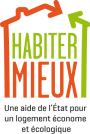 Programme Habiter Mieux dans les YvelinesPublic cible : copropriétés de plus de 15 ans ayant un projet de travauxDate de la visite ou de la rencontre : …… /…… /………… 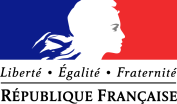 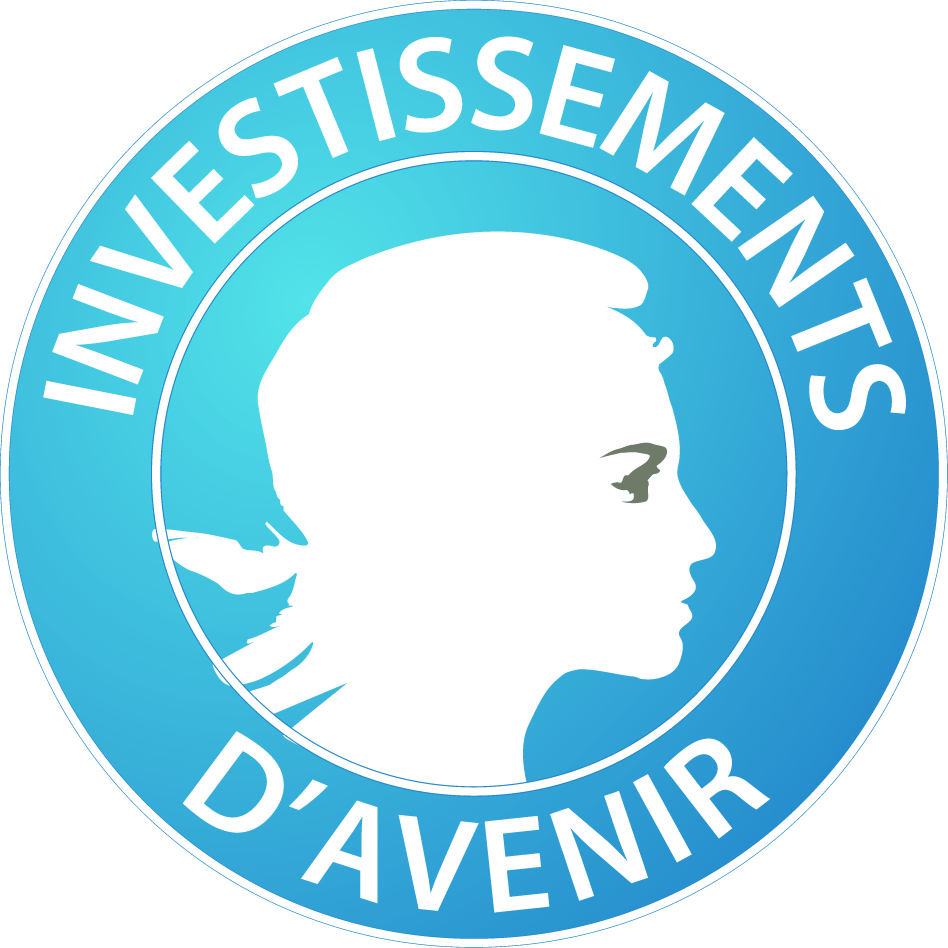 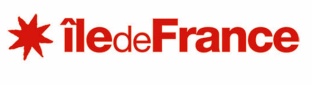 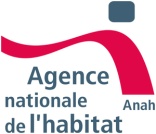 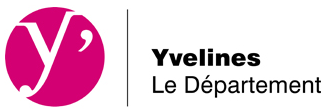 